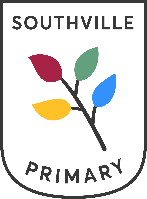 Wraparound Care (WAC) request formYour child(ren) cannot be put onto the waiting list or allocated a place until every field on the form is completed and returned to the school office.Number of children requested: ………………………….Child 1 : …………………………… Class:…………………………….Child 2: ……………………………. Class: ……………………………Address: …………………………………………………………………………………………………………………….Telephone Number:……………………………………… Email: ………………………………………………………When would you like your child to start the WAC session? (date)………………………………..Please tick your preferred days below:For pre-school childrenFor Reception childrenSigned	(Parent/Carer) ……………………………………………………………Parent/Carer Name (Please PRINT)	…………………………………………Date:	……………………………………….____________________________________________________________________________________________OFFICE USE ONLYDate Received:										Staff initial: 8am – 9amBreakfast Club3pm – 3.35pmTop-Up3pm – 5.30pmAfter School ClubHalf Day Top-Up(indicate AM/PM)MondayTuesdayWednesdayThursdayFriday8am – 8.45amBreakfast Club3.30pm – 5.30pmAfter School ClubMondayTuesdayWednesdayThursdayFriday